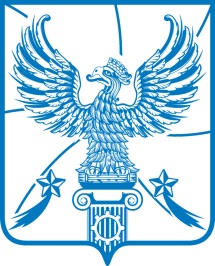 АДМИНИСТРАЦИЯМУНИЦИПАЛЬНОГО ОБРАЗОВАНИЯГОРОДСКОЙ ОКРУГ ЛЮБЕРЦЫ
МОСКОВСКОЙ ОБЛАСТИПОСТАНОВЛЕНИЕ16.11.2018                                                                                                                          № 4475-ПАг. ЛюберцыОб утверждении Порядка проведения конкурсного отбора среди субъектов малого и среднего предпринимательства на право заключения договора  аренды муниципального имущества без проведения торгов для оказания спортивно-оздоровительных услуг в рамках реализации мероприятий муниципальной программы «Предпринимательство городского округа Люберцы Московской области»В соответствии с Федеральным законом от 24.07.2007 № 209-ФЗ              «О развитии малого и среднего предпринимательства в Российской Федерации», Федеральным законом от 06.10.2003 № 131-ФЗ «Об общих принципах организации местного самоуправления в Российской Федерации», Уставом городского округа Люберцы Московской области, Распоряжением Главы городского округа Люберцы Московской области от 21.06.2017              № 1-РГ «О наделении полномочиями Первого заместителя Главы администрации», муниципальной программой «Предпринимательство городского округа Люберцы Московской области», утвержденной Постановлением администрации городского округа Люберцы от 29.12.2017      № 3172-ПА, в целях развития малого и среднего предпринимательства на территории городского округа Люберцы, постановляю:1. Утвердить Порядок проведения конкурсного отбора среди субъектов малого и среднего предпринимательства на право заключения договора аренды муниципального имущества без проведения торгов для оказания спортивно-оздоровительных услуг в рамках реализации мероприятий муниципальной программы «Предпринимательство городского округа Люберцы Московской области» (прилагается).2. Опубликовать настоящее Постановление в средствах массовой информации и разместить на официальном сайте администрации городского округа Люберцы в сети «Интернет».3. Контроль за исполнением настоящего Постановления возложить на заместителя Главы администрации Сырова А.Н.Первый заместительГлавы администрации                                                                          И.Г. Назарьева